МУЗЕЙ ЗЕЛЕНОГРАДАПЛАН МЕРОПРИЯТИЙ НА февраль 2019 Адрес проведенияМероприятие \ датаАфиша (мини вариант)Музей ЗеленоградаГБУК "Музей Зеленограда"Ул. Гоголя, 11в Тел. +7 (499)732-21-22 www.zelmuseum.rufacebook.com/ZelMuseum/vk.com/zelmuseuminstagram.com/zelmuseum1 февраля – 28 апреляВЫСТАВКА "ХУДОЖНИКИ-КРАЕВЕДЫ ИЗ ХУДОЖЕСТВЕННОЙ КОЛЛЕКЦИИ МУЗЕЯ"  6+приуроченная к 50–летнему юбилею Музея Зеленограда.Рисунки, этюды, эстампы и литографии, созданные Е.И. Желтухиным, Б.В. Бурдыкиным, Ф.П. Непомнящим, С.И. Лавровым и другими художниками. Сюжеты работ – город Зеленоград как совместное произведение природы и человека, его архитектура и окрестности. Вход по билетам. ВЫСТАВКА ОТКРЫТА С 1 ФЕВРАЛЯ ПО 28 АПРЕЛЯ!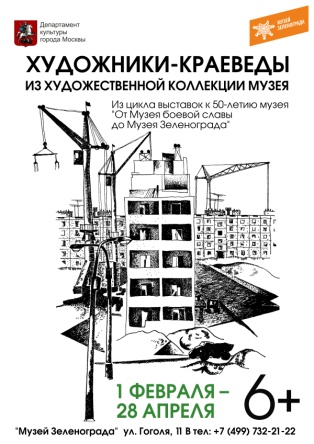 ГБУК "Музей Зеленограда"Ул. Гоголя, 11в Тел. +7 (499)732-21-22 www.zelmuseum.rufacebook.com/ZelMuseum/vk.com/zelmuseuminstagram.com/zelmuseum7 февраля   18:30ЛЕКЦИЯ "БЛАГОСЛОВЛЯЮ Я ЧУГУНКУ" 6+7 февраля 1857 году был издан Указ императора Александра II о сооружении первой сети железных дорог в России. Какими были поезда и станции полтора века назад? Как повлияла "чугунка" на жизнь людей и какой след оставила в  культуре? Вход свободный. 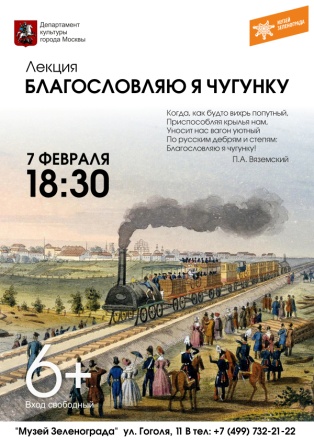 ГБУК "Музей Зеленограда"Ул. Гоголя, 11в Тел. +7 (499)732-21-22 www.zelmuseum.rufacebook.com/ZelMuseum/vk.com/zelmuseuminstagram.com/zelmuseum14 февраля   18:30Поэтический вечер  6+В Музее Зеленограда традиционные поэтические вечера, где читают свои стихи и любимых поэтов.Вход свободный. ГБУК "Музей Зеленограда"Ул. Гоголя, 11в Тел. +7 (499)732-21-22 www.zelmuseum.rufacebook.com/ZelMuseum/vk.com/zelmuseuminstagram.com/zelmuseum21 февраля   18:30Вечер, посвященный Дню защитника Отечества 6+Ежегодно 23 февраля в России отмечается ДЕНЬ ЗАЩИТНИКА ОТЕЧЕСТВА – праздник доблести, мужества и любви к Родине!Вход свободный. Вход свободный. 6+ГБУК "Музей Зеленограда"Ул. Гоголя, 11в Тел. +7 (499)732-21-22 www.zelmuseum.rufacebook.com/ZelMuseum/vk.com/zelmuseuminstagram.com/zelmuseum28 февраля   18:30Музыкальный вечер "Друзья встречаются вновь" 6+Концерт преподавателей и учащихся Детской Музыкальной Школы № 71.Вход свободный. Выставочный залВыставочный зал "Музей Зеленограда"Корп. 1410тел. +7 (499) 717-16-02www.zelmuseum.rufacebook.com/ZelMuseum/vk.com/zelmuseuminstagram.com/zelmuseum23 января – 24 февраля Выставка – конкурс "Я так вижу. Мир увлечений". 3+
Детская художественная школа № 9 совместно с Музеем Зеленограда представляет работы учащихся детских художественных школ и детских школ искусств города Москвы. 
Спорт и танцы, домашние животные, игрушки и любимые занятия, музыка и изобразительное искусство – все эти темы нашли отражение в работах художников от 8 до 17 лет. 
Вход по билетам. 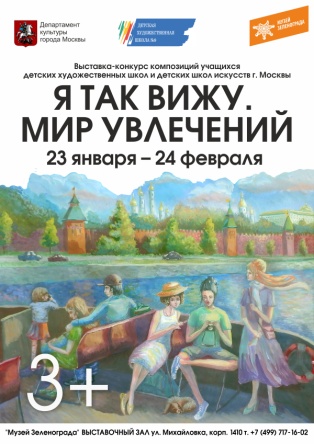 Выставочный зал "Музей Зеленограда"Корп. 1410тел. +7 (499) 717-16-02www.zelmuseum.rufacebook.com/ZelMuseum/vk.com/zelmuseuminstagram.com/zelmuseum23 января – 24 февраля Интерактивная экскурсионная программа "Как создают шедевр?"  3+Химии и физики цвета, принципы цветовосприятия живописи. Знакомство с творчеством участников выставки. Предварительная запись по тел.: +7 (499) 717-16-02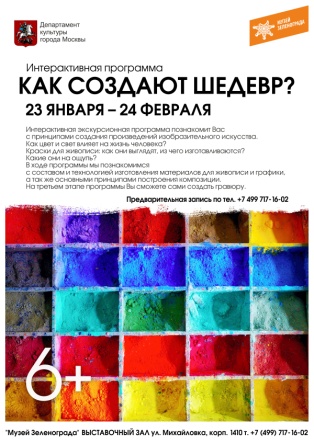 Выставочный зал "Музей Зеленограда"Корп. 1410тел. +7 (499) 717-16-02www.zelmuseum.rufacebook.com/ZelMuseum/vk.com/zelmuseuminstagram.com/zelmuseum17 февраля   15:30Обзорная экскурсия по выставке "Я так вижу. Мир увлечений"   3+Экскурсия знакомит с лучшими работами детских художественных школ и детских школ искусств города Москвы.Предварительная запись по телефону: +7 (499) 717-16-02Выставочный зал "Музей Зеленограда"Корп. 1410тел. +7 (499) 717-16-02www.zelmuseum.rufacebook.com/ZelMuseum/vk.com/zelmuseuminstagram.com/zelmuseum17 февраля   16:30Лекция "Мастерская художника" 6+История развития художественных материалов и примеры их применения в искусстве.Предварительная запись по телефону:+7 (499) 717-16-02Выставочный зал "Музей Зеленограда"Корп. 1410тел. +7 (499) 717-16-02www.zelmuseum.rufacebook.com/ZelMuseum/vk.com/zelmuseuminstagram.com/zelmuseum21 февраля   18:30Мастер-класс "Защитник отечества! " 6+Создаем деревянного солдатика в форме Вооруженных сил России.Предварительная запись по телефону:+7 (499) 717-16-02Библиотека №252Зеленоград, корп. 1462. Время работы: вт. – сб. 10:00 – 22:00 вс. 10:00 – 20:00www.zelmuseum.rufacebook.com/ZelMuseum/vk.com/zelmuseuminstagram.com/zelmuseum29 января – 1 мартаВыездная выставка "Зеленоград: место съёмки изменить нельзя" 6+Любимые актеры, городские пейзажи города Зеленограда,  запечатлённые в кадрах советского кино. Выставка создана при участии А.Блажиевского, автора блога "Zеленоградский Zритель" и краеведа А.Алферовой.Вход свободный. 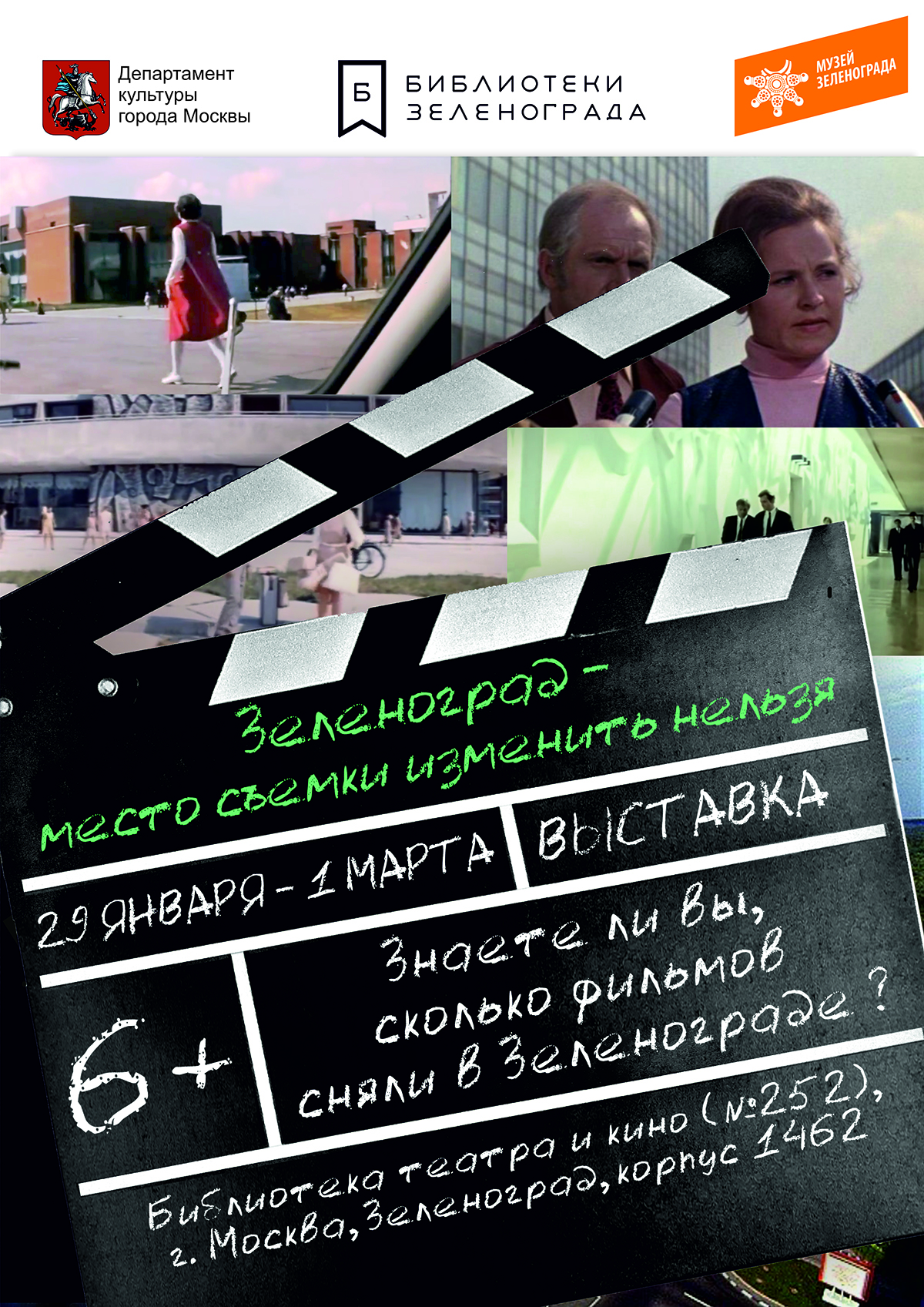 